Anexa nr.1 la Ordinul IFPS nr.  402 din 13 mai 2015                                                                                      Inspectoratul Fiscal de Stat   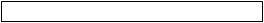                                                                                                                                                                                            (denumirea organului fiscal)CERERE privind restituirea sumei impozitului pe venit achitat/reținut în plus de la persoana fizică rezident a Republicii Moldova, care nu desfășoară activitate de întreprinzător                                                 nr.                                                    din              din                                                               (numărul și data de înregistrare a Cererii ) Contribuabilul                                    (numele, prenumele persoanei fizice) codul fiscal                                                          telefonul de contact 	e-mail solicită restituirea impozitului pe venit achitat/reținut în plus în sumă de:(cu cifre cuantumul sumei  achitate/reținute  în plus sau a sumei care, conform legislației fiscale, urmează a fi restituită)pentru perioada fiscală:	, luând în considerație prevederile art. 264 și 266 din Codul fiscal.	 Suma respectivă se va utiliza după cum urmează (se va bifa necesarul): □ se va restitui la contul bancar personal                                                                                                                                                       (rechizitele bancare: denumirea băncii, codul fiscal al băncii, filiala, codul băncii, contul bancar personal) 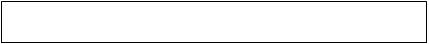 Suma                                (lei)□ se va primi în numerar ___________________________Suma  	                                                                                      (lei)La cerere sînt anexate (se indică denumirea, numărul şi data documentului): _____  ___________________ 20____                                                                                                                                                                                                                            (semnătura contribuabilului sau a persoanei împuternicite)	               Mențiunea organului fiscal despre recepționarea Cererii                            L.Ș.